ACADEMIA DE STUDII ECONOMICE DIN BUCUREŞTI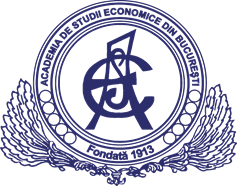 CONSILIUL PENTRU STUDIILE UNIVERSITARE DE DOCTORATStr. Tache Ionescu, nr. 11, sect 1, Bucuresti, cod 010374                 Tel.: +40-021-319.19.00 /  +40-021-319.19.01 /  605                 Web: www.doctorat.ase.ro. E-mail: doctorat@ase.roA N U N ŢLa data de 08 aprilie 2024, ora 10:00, sala Virgil Madgearu, în Academia de Studii Economice din Bucureşti, Piaţa Romană, nr. 6, sector 1, doamna CORNOIU (JANSEN) N ADELA va susţine, în şedinţă publică, teza de doctorat cu titlul: “ROMANIAN LEADERS'PERCEPTION OF SUCCESS IN THE POST-ACADEMIC CRISIS: A KALEIDOSCOPE MODEL APPROACH / PERCEPȚIA LIDERILOR ROMÂNI DESPRE SUCCES ÎN CONTEXTUL POST-CRIZĂ PANDEMICĂ: PERSPECTIVA MODELULUI CALEIDOSCOP”, în vederea obţinerii titlului ştiinţific de doctor în domeniul de doctorat ADMINISTRAREA AFACERILOR.Prin decizia Rectorului Academiei de Studii Economice din Bucureşti nr. 9 din data de 29.02.2024, s-a aprobat Comisia pentru evaluarea şi susţinerea publică a tezei de doctorat, în următoarea componenţă:Rezumatul tezei de doctorat este publicat pe site-ul ASE http://doctorat.ase.ro/. Teza de doctorat poate fi consultată zilnic la Biblioteca Academiei de Studii Economice din Bucureşti, clădirea Ion Angelescu, Piaţa Romană, nr. 6, sector 1.					     Director  CSUD, 				  Prof.univ.dr. Mirela Ionela AceleanuData publicării anunțului 07.03.2024Prof. univ. dr. Aceleanu Mirela Ionela  Academia de Studii Economice din BucureștipreşedinteProf. univ. dr. Herrbach OlivierUniversitatea din BordeauxmembruProf. univ. dr. Ventolini SeverineUniversitatea din ToursmembruProf. univ. dr. Iordache – Platis Magdalena  Universitatea din București membruProf. univ. dr. Dima Alina Mihaela   Academia de Studii Economice din Bucureșticonducător de doctoratProf. univ. dr. Point Sebastien Universitatea din Strasbourgconducător de doctorat în cotutelă